APPENDIX AMATLAB Code for Air Supply Calculationsm_wood=500*(1-0.10); %kg dry wood / 4 Hrs						       MW_wood= (6*12+10+16*5)*1e-3; %kg/mole				              MW_O2=32e-3; %kg/mole                                                                	                      		   MW_CO2= (12+32)*1e-3; %kg/mole					             MW_H2O=18e-3; %kg/mole                                                                                	 MW_N2=14e-3; %kg/mole%Calculation of needed air supplyn_wood=m_wood/MW_wood;%moles of wood per batch                                    n_O2=6*n_wood; %moles of O2 required according to C6H10O5 + 6O2 --> 6CO2 + 5H2O m_O2=n_O2*MW_O2; %kg stoichiometric amount of O2 needed for one batch m_CO2=6*n_wood*MW_CO2; %kg from combustion                    m_H2O=5*n_wood*MW_H2O; %kg from combustion                                m_air_tot=m_O2/0.231; %kg stoichiometric amount of air needed for one batch m_N2=0.79*m_air_tot ; %kg inert                                                                        m_xs_air=2*m_air_tot ; %kg 100% excess air                                                          m_vapor=500*0.10; %kg the moist in the wood evaporates m_total=m_CO2+m_H2O+m_N2+m_xs_air+m_vapor; %kg per batch m_total_inlet=m_total/(4*3600); %kg/s                                          APPENDIX BTABLE B-1 MODELS AND RESULTS OF CHANGE IN THE FIREWALL HEIGHT Table B-1 (Continued)Table B-1 (Continued)Table B-1 (Continued)Table B-1 (Continued)Table B-1 (Continued)Case 1ResultsAnsys Model 1 Firewall Height 2 m      Left Side View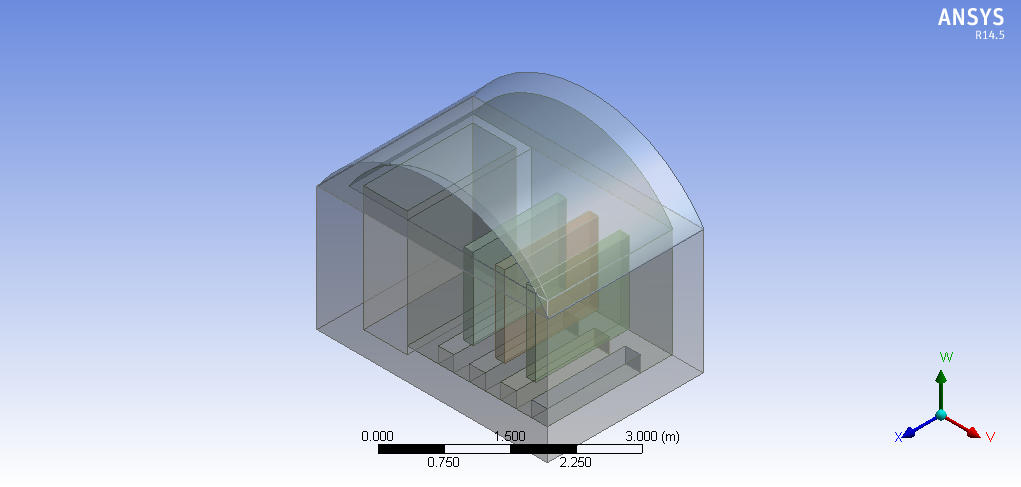 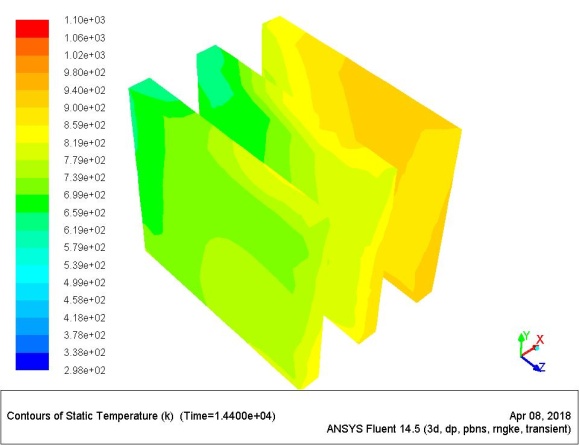 Static Temperature Profile (K)Temperature contours on the Surface of wares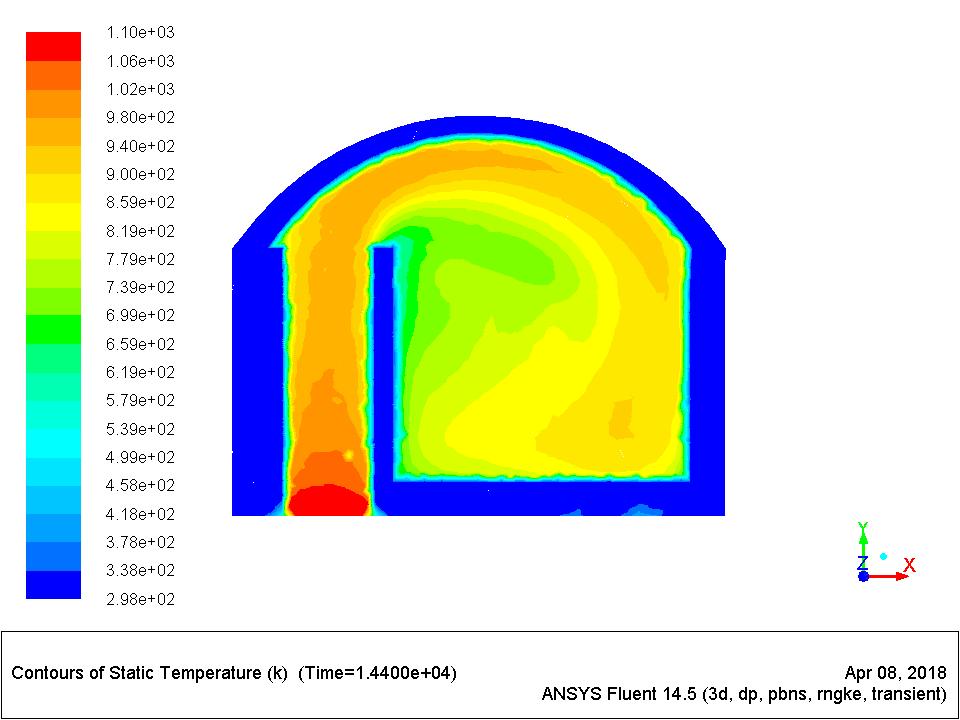     Right Side view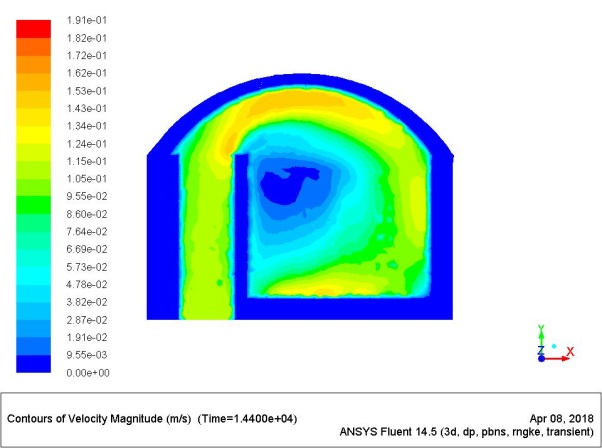 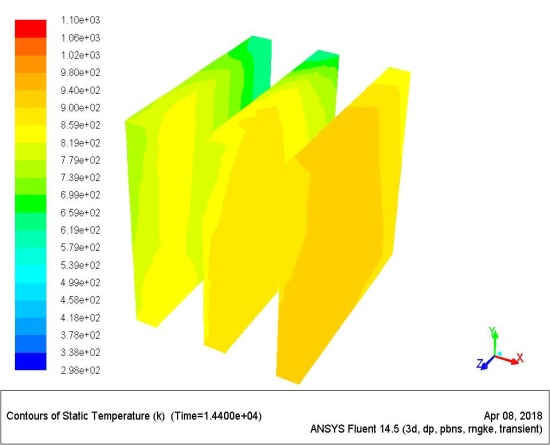  Velocity Profile (m/s)Case 2ResultsAnsys Model ⅡFirewall Height 1.75 m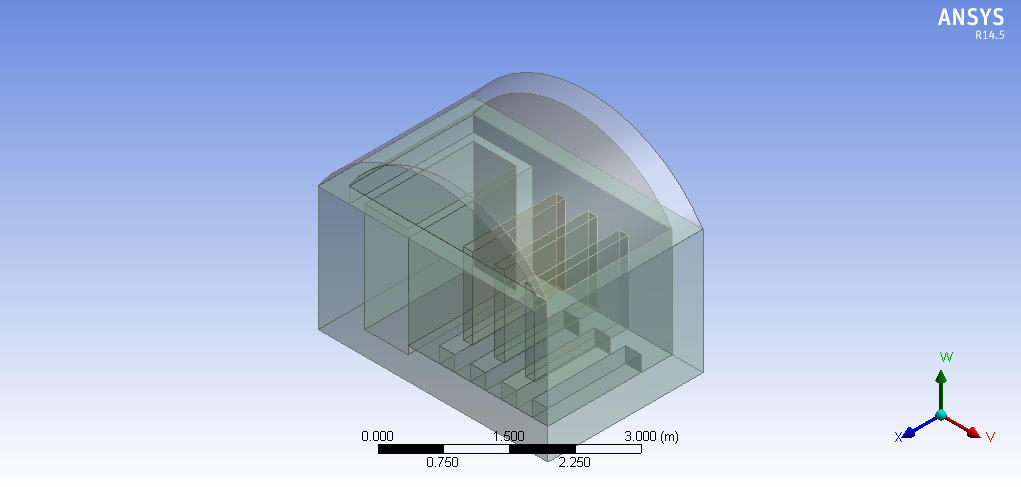 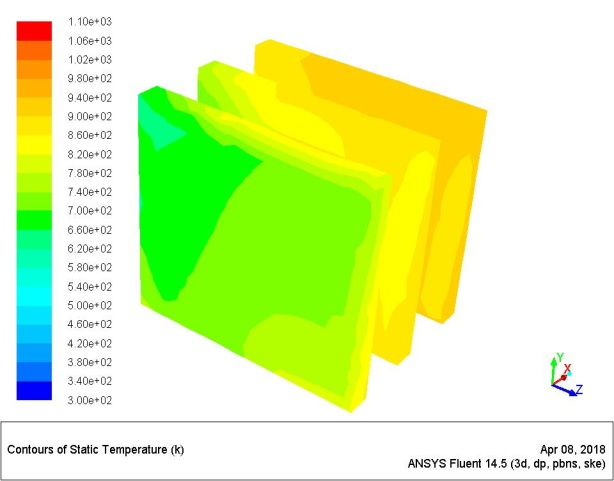 Left Side viewStatic Temperature Profile (K)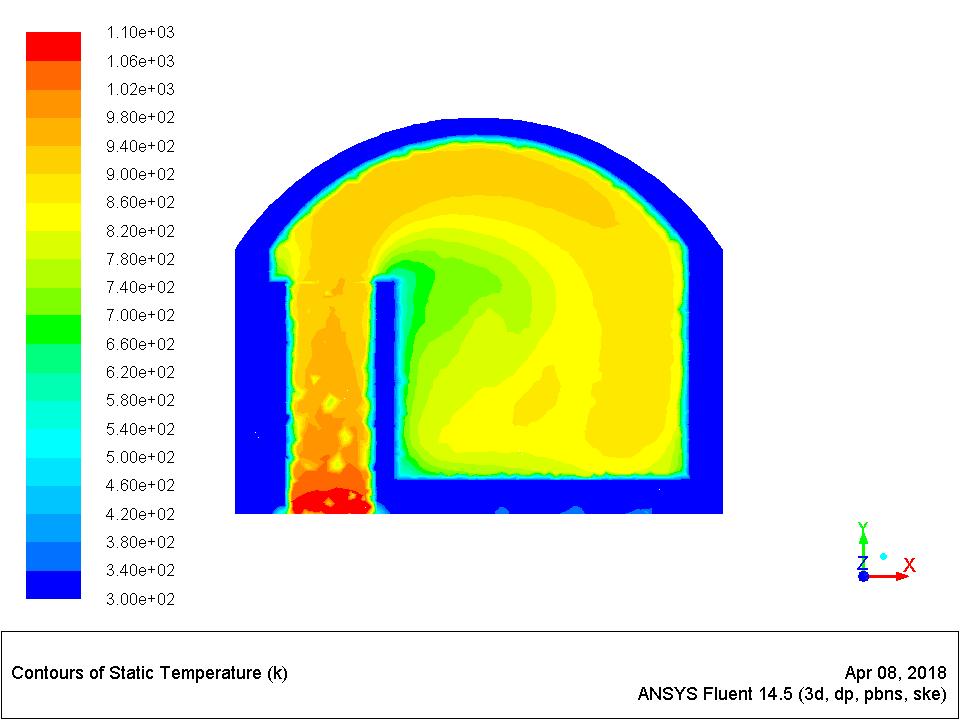                                                          Temperature Contours on the Surface of wares  Right Side View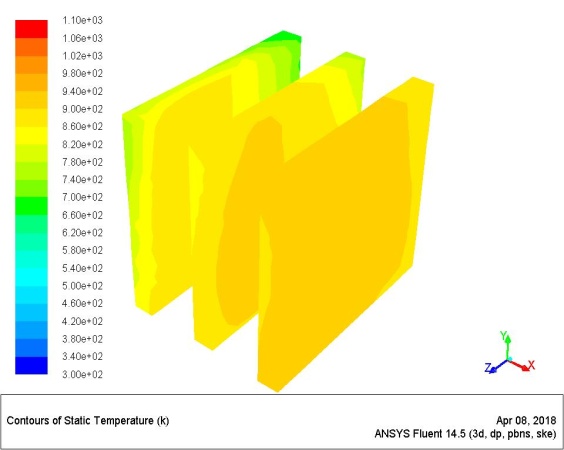 Velocity Profile (m/s)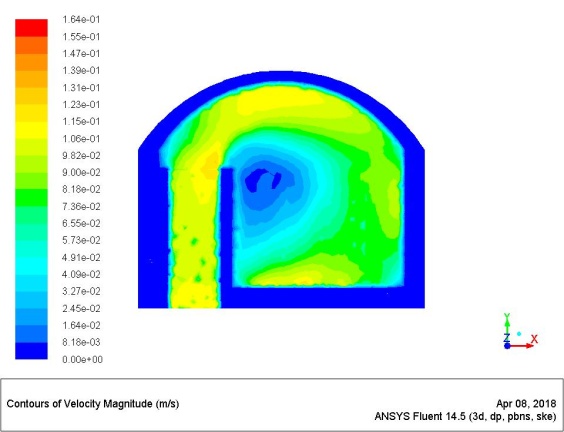 Case 3ResultsAnsys Model Ⅲ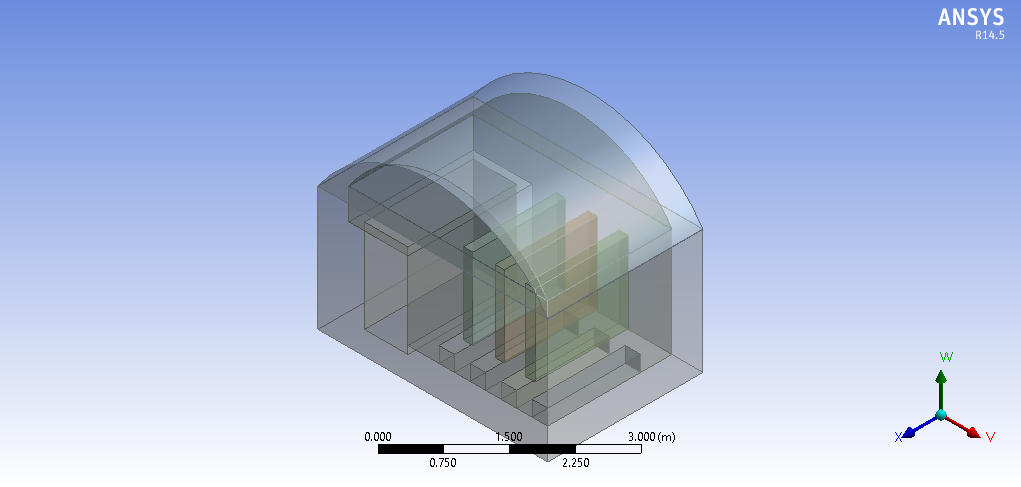  Firewall Height 1.5 m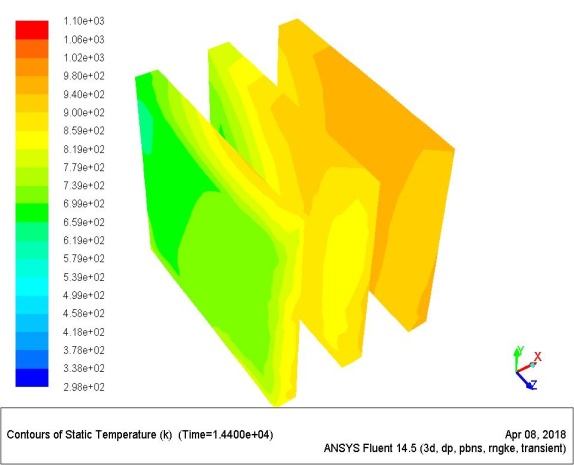   Left Side viewStatic Temperature Profile (K)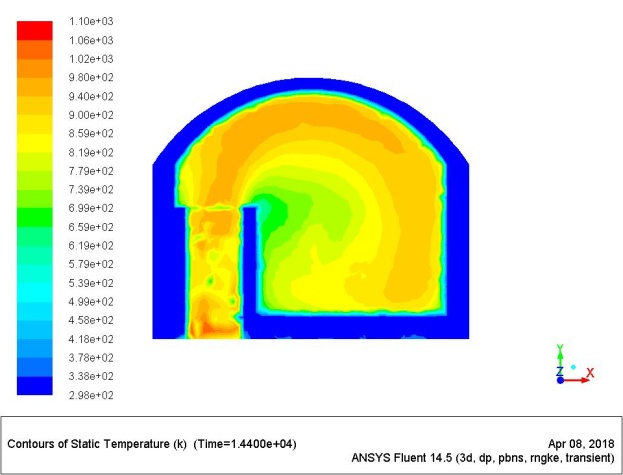 Temperature contours on the surface of wares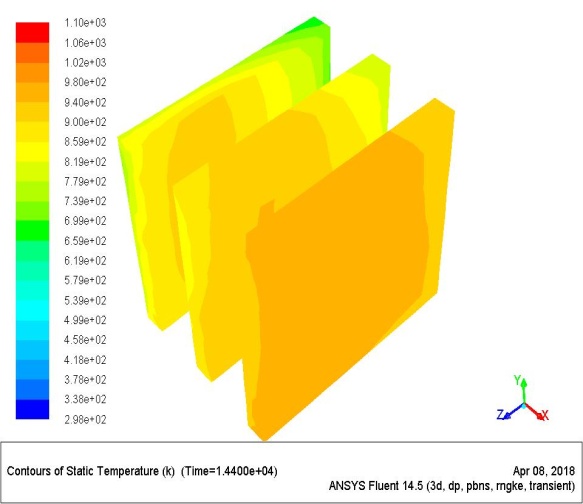  Right Side view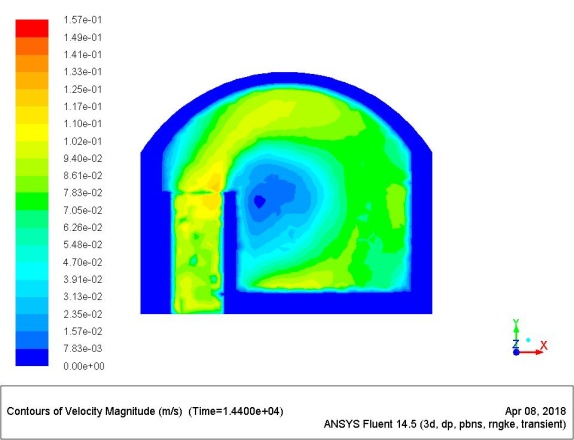  Velocity Profile (m/s)Case 4ResultsAnsys Model Ⅳ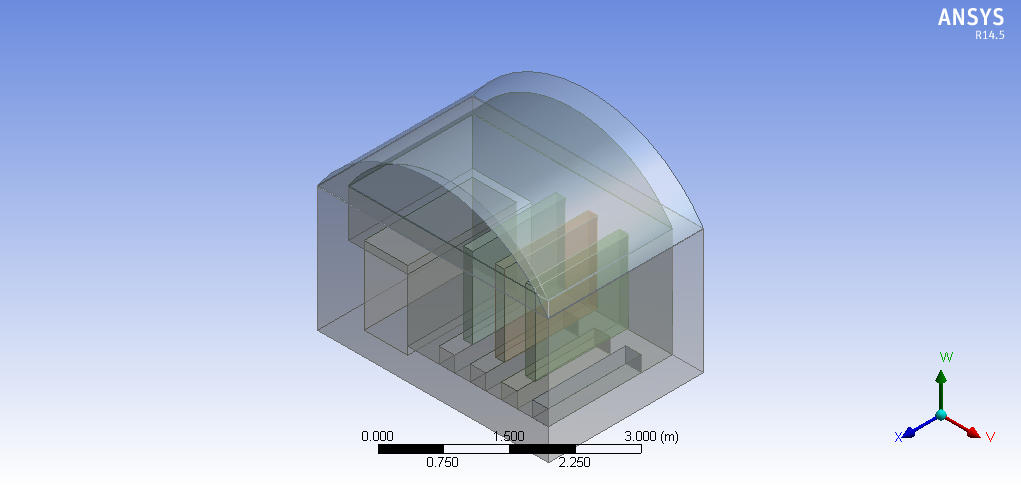 Firewall Height 1.25 m Left Side view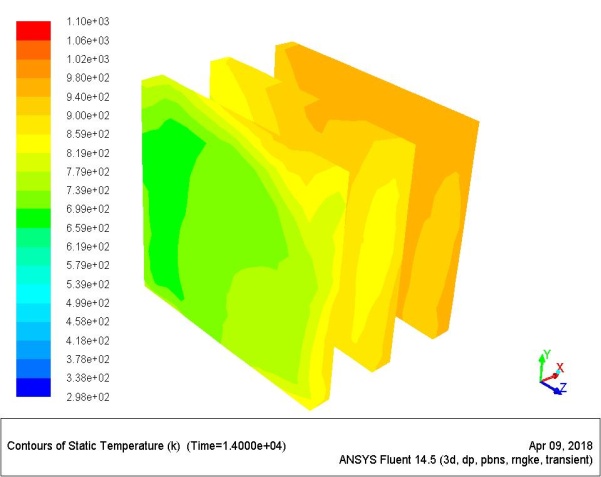 Static Temperature Profile (K)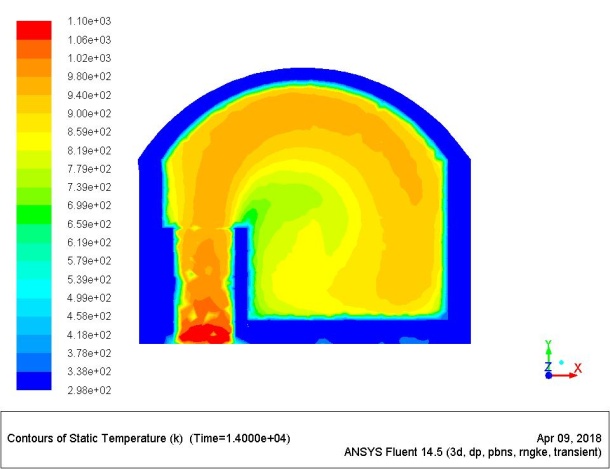 Temperature contours on the surface of wares Right Side view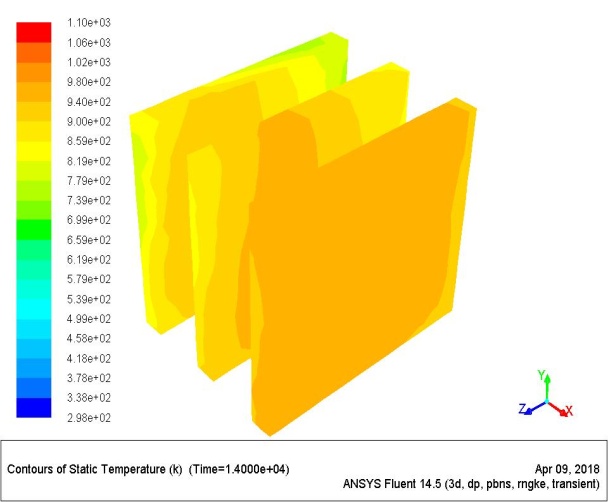 Velocity profile (m/s)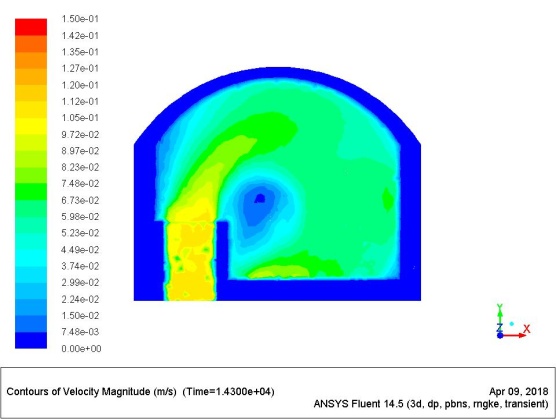 Case 5ResultsAnsys Model Ⅴ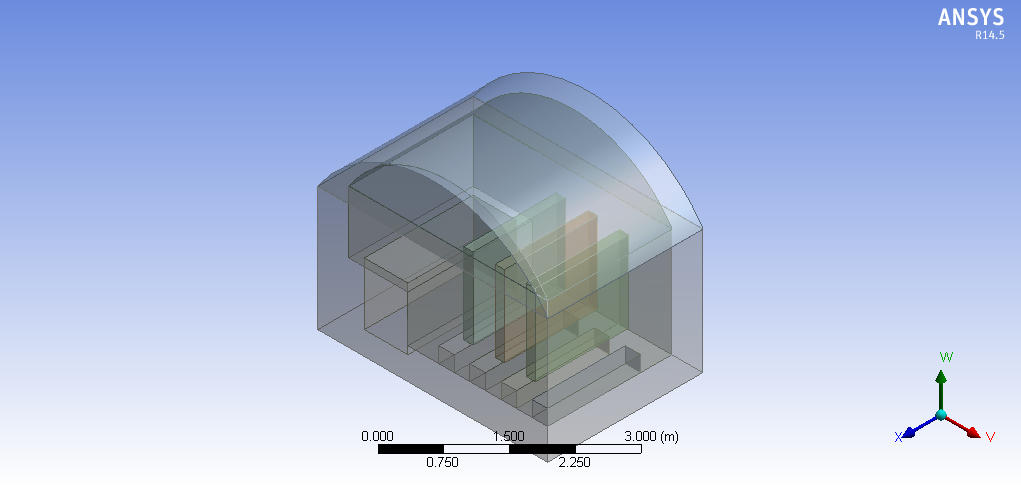 Firewall height 1 m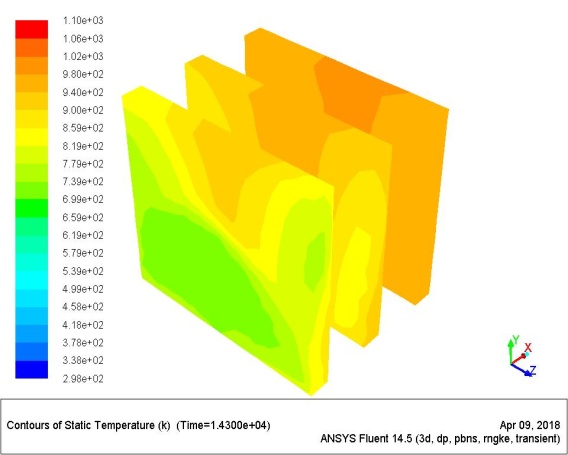  Left Side view	Static Temperature profile (K)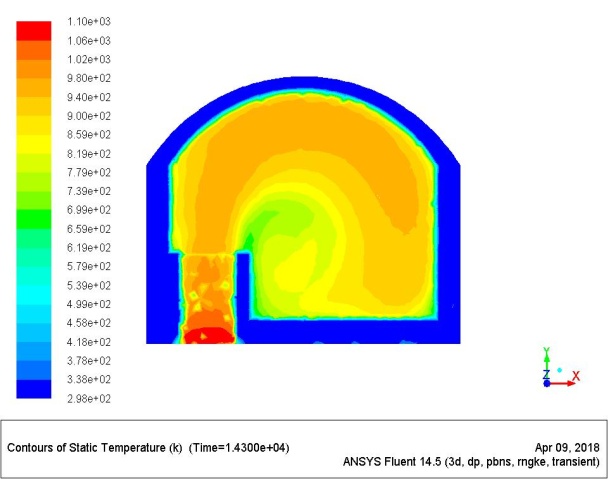 Temperature contours on the surface of wares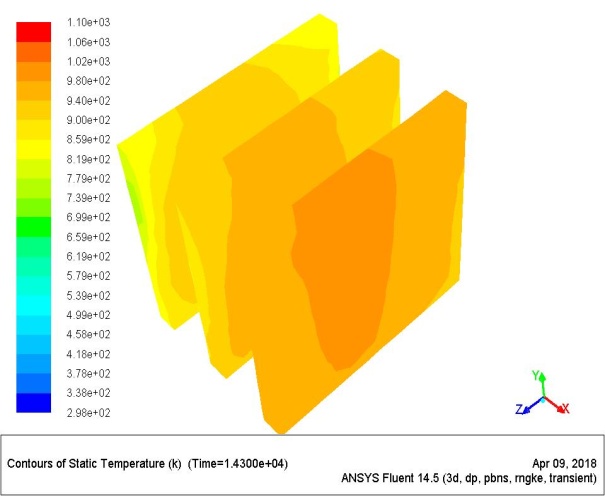  Right Side view  Velocity profile (m/s)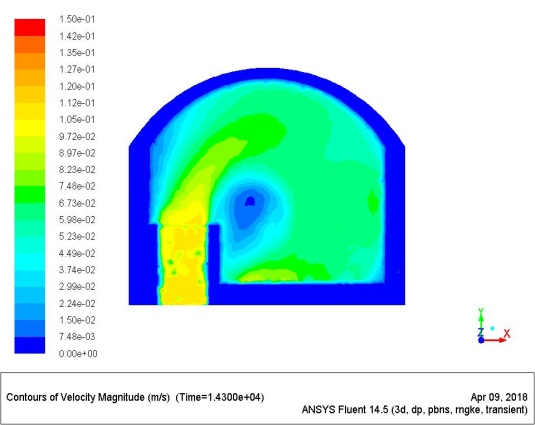 Case 6ResultsAnsys model Ⅵ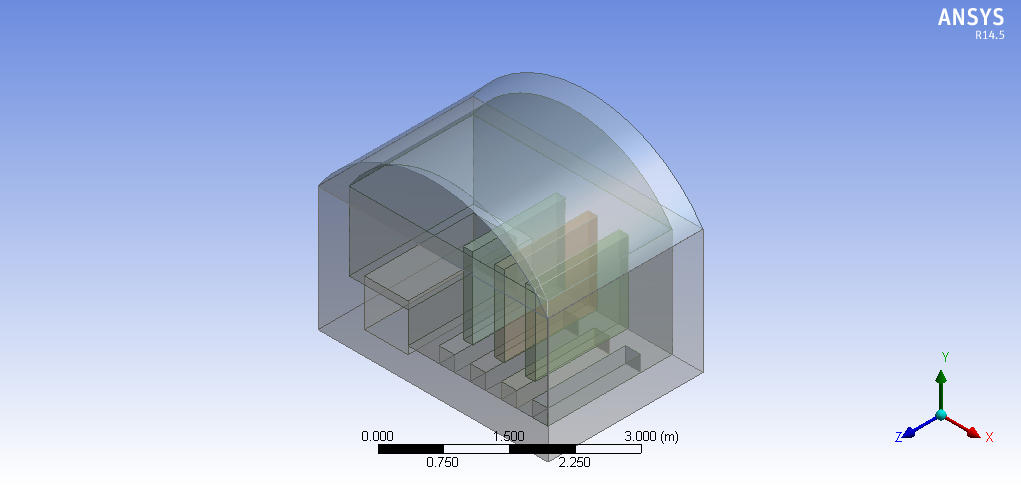  Firewall height 0.75 m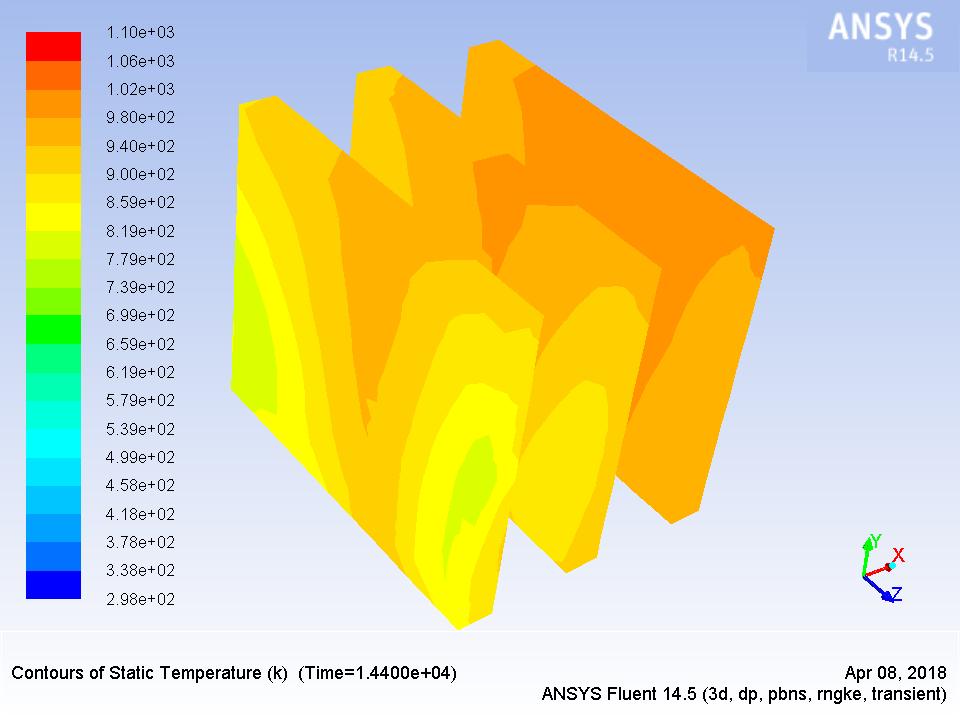   Left Side viewStatic Temperature profile (K)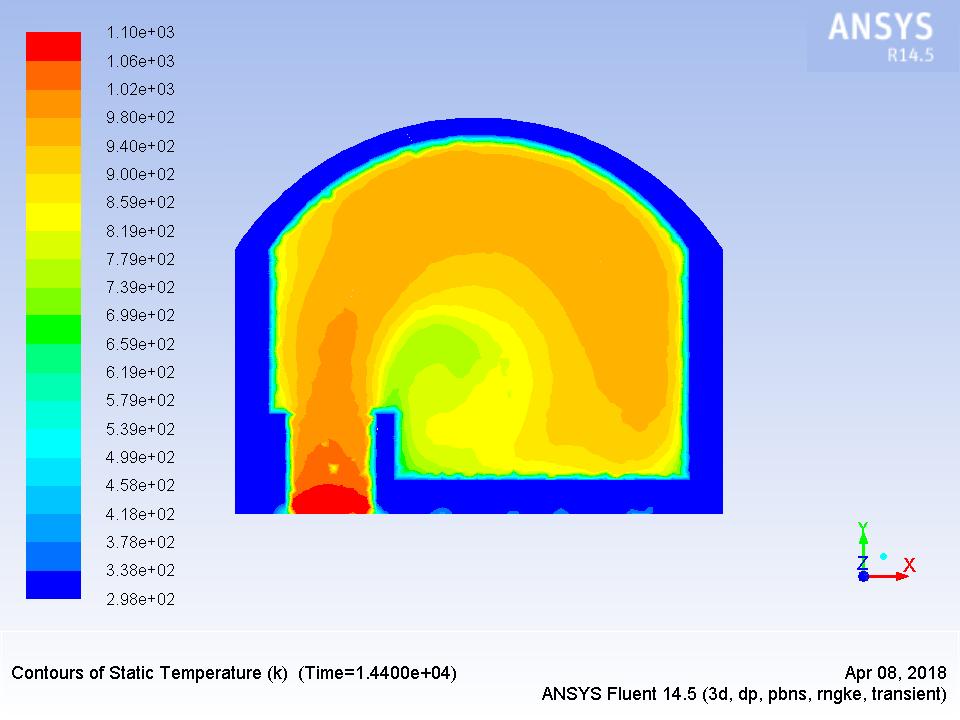 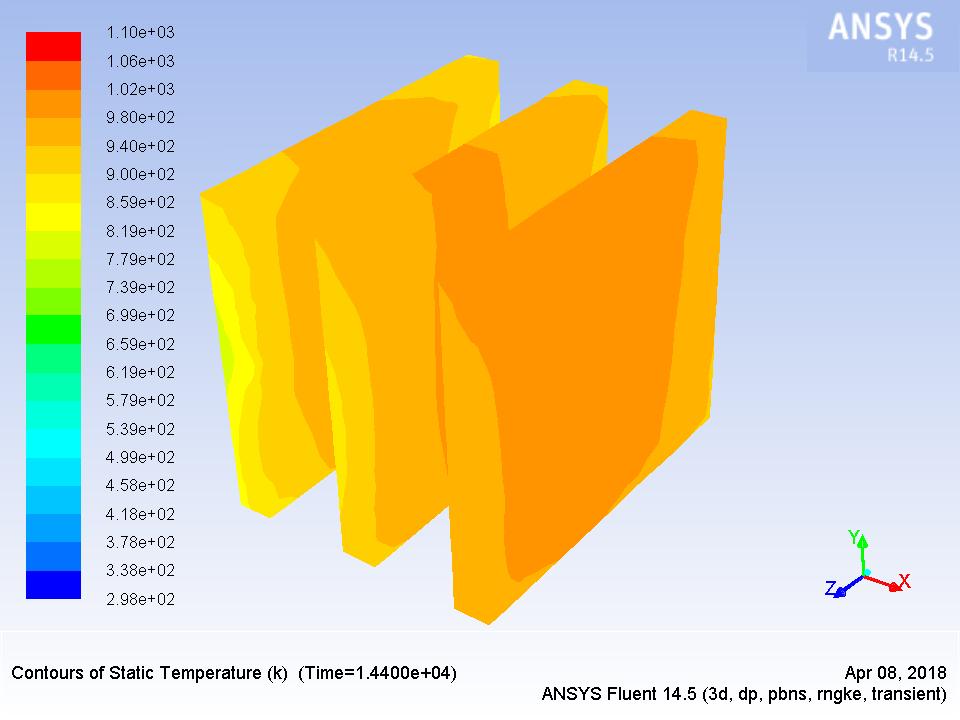 Temperature contours on surface of the wares  Right Side viewVelocity profile (m/s)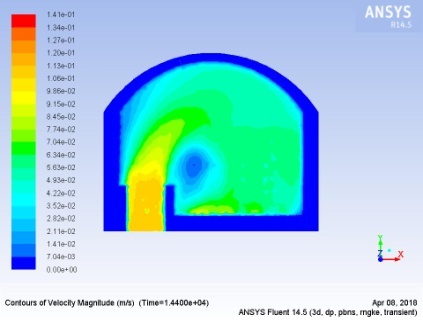 